西华大学土木建筑与环境学院学生工作简报（2020年第10期）西华大学土木建筑与环境学院学生工作办公室编党建工作1.年终考核。11月13日，学院学生党务中心已完成2020年学院13个学生党支部的年终考核及全体党员的民主评议和述职报告。2.支部管理。截止11月16日，学院学生党务中心已收取下半年发展党员12月党费，共计12.4元。截止12月18日，已完成学院13个学生党支部学习强国积分统计工作。3.党员系统。截止11月19日，学院学生党务中心完成2020年全年相关党员录入全国党员管理信息系统工作，其中正式党员35名，预备党员61名，共计96名。截止12月15日，已完成全国党员管理系统党员信息维护工作。12月18日，学院党务工作站4名优秀党务工作者参与学校关于全国党员管理系统（广东版）的操作培训，开始全院党员的信息录入及入党积极分子入党申请人的信息采集工作。5.党员发展。12月17日，学院学生党务中心已向学校党委组织部报送下半年党员发展材料48份，14份转正材料。6.素质提升。截止12月18日，共计3个学校组织部学生基层党组织实践创新项目，已完成项目结题报告提交工作。截止12月中旬，学院全体党支部书记12人参加线上“2020年基层党支部书记专题培训班”。7.党日活动。为深入贯彻习近平新时代中国特色社会主义思想，巩固深化“不忘初心、牢记使命”主题教育成果，12月5日，土木建筑与环境学院党委组织全体学生党总支成员赴蒲江开展“学党章、守初心、抓落实”主题党日活动。编辑：岳敏行学生工作1.疫情工作。12月11日晚7:00-12:30，根据政府及学校安排，学院全体辅导员组织3045名在校学生统一进行核酸检测，结果全部为阴性。12月14日起，根据学校要求，学院全体辅导员每日填报“日报告”“零报告”“因病缺课”等5个工作表，统计正在外出实习的学生，督促学生进行每日晨午晚体温上报，及时上报学生发热情况。2.心理工作。12月4日上午，学院副书记顾鸿飞，学工办主任黄佳祯及全体辅导员在四教报告厅参加心理健康工作会。3.日常工作。截止12月18日，学院完成发放校院两级优秀学生干部、公益先进个人、精神文明奖，美寝大赛奖品，优秀寝室、文明寝室等奖品。截止11月20日，学院完成2020年国家奖学金、国家助学金、国家励志奖学金的1393人次的签字确认。截止12月5日，学院完成学生证乘车优惠卡的新卡办理、充值工作。4.资助工作。11月17日，开展2020年新生冬寒补助工作。12月7日下午，困难团员于学生活动中心三楼领取困难团员补助慰问品。5.年终考核。截止12月5日，学院全体辅导员提交学生工作考核的课题论文、班会等内容给学工办主任黄佳祯老师。6.为提高学院参与2020年全国研究生考试学生的参考信心，切实关注学生学习、生活情况，12月16日下午，学院在学院考研教室开展了以“暖冬行动，为梦想助力”为主题的“考研时节温情送暖”活动。7.学工例会。12月9日，10日中午、晚上，14日，18日，学院全体辅导员召开学工例会，传达学校会议精神和工作安排，并就近期疫情防控、寝室安全、诚信考试、思想引领等工作内容进行了部署。8.创新创业。12月17号晚七点，学院创新创业俱乐部在腾讯会议召开了“西华杯”暨“挑战杯”宣讲会，共有100余人参加。12月7日，2021年“西华杯”创新创业项目申报工作启动，学校报名截止2021年1月8日。9.素质提升。11月27日，学院祝少丰、王凤、韩晶晶、邓礼仪等8名辅导员参加了由心理健康服务与研究中心主办的“舞动团体：身心关系培训”。11月28日至12月8日，学院全体辅导员完成了“全国高校心理危机预防干预网络培训”。10.辅导员查课查寝查考情况通报。学院辅导员于11月16日至12月20日不定时对各专业学生上课情况进行抽查，共计旷课6人次；学院全体辅导员对各班寝室进行深入走访，查寝452间次。详见文末附件1、附件2。学院建立课程抽查巡查机制，从第9周开始，全体辅导员成2组分别对2017、2018级，2019、2020级所有课程进行不定期查课，每周2次，每次至少4门课。11-15周，辅导员共巡查课程12门，旷课33人次（未排除办理免听、请假等情况）。详见文末附件3。11.学院就业工作（1）校企交流11月25日，土木建筑与环境学院党委副书记、副院长顾鸿飞同志带领学院学工办、工程造价系一行6人前往华信众恒工程项目咨询有限公司走访交流。11月26日，学院党委副书记顾鸿飞、学院部分辅导员、学生代表赴宏宇科创工程设计有限公司进行了学习交流。（2）双选会情况11月27日，毕业生报名参加“千校万岗·就业有位来”川北医学院专场空中双选会；12月14日，学院组织毕业学生在线观看央视频与国投人力共同主办的“国聘行动”第二季——“春华秋实 国聘行动”大型线上招聘活动正式启动。（3）其他12月1日至3日，土木建筑与环境学院李阳老师在四川省第二届高校大学生职业发展与就业指导课程教学大赛荣获二等奖。（4）就业情况初步汇总在校院两级联动机制下，截止目前，我院发布20余家企业招聘信息。经初步统计，已签约人数265人，就业数据如下：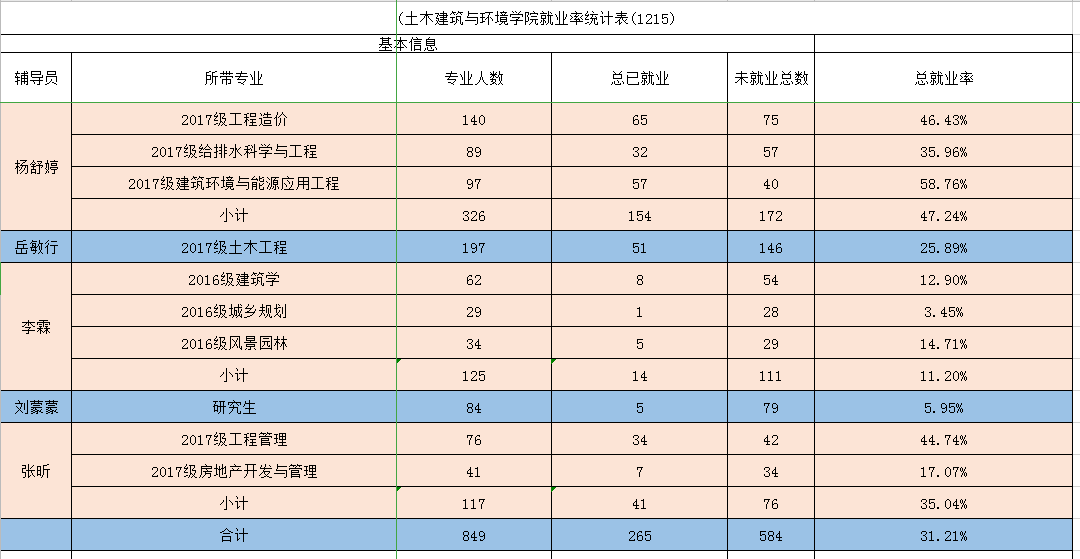 编辑：就业工作  李  阳其    他  祝少丰宣传工作1.学院新闻12月12日制作创新创业俱乐部聘书模板3张，11月26日制作美寝大赛展板1张，11月26日制作迎新晚会展板3张，11月26日制作迎新晚会邀请函模板2张，11月26日制作迎新晚会入场券模板2张，11月29日对骨干培训结业典礼进行拍摄，12月5日对学代会进行拍摄，12月10日对房地产大赛进行拍摄，12月9日制作防艾宣传视频。截止至12月21日，第13至16周学校官方网站实际发稿4篇，学院官方网站首页实际发稿13篇。学校官方网站发稿学院官方网站部分发稿2.新媒体运营中心截止至12月20日，第13-15周学校官方网站共投稿4篇，实际发帖4篇，详情见后文附图。截止至12月20日，13-15周总计转发说说8篇，编辑说说10篇，浏览量总计17704。新媒体运营中心官方微博就近期时事进行解析，在确保内容合格后在学院官方微博进行发送，反响良好，截止至12月20日，13-15周总计转编辑微博10篇，转发0篇，浏览量共计23944。微信平台发帖内容官方QQ发贴情况3.易班工作站易班工作站在12-16周日常发帖总计8篇，其帖子链接如下：编辑：李姝团学工作1.学代会。根据学校第二次学生代表大会筹备要求，各辅导员共推荐21名优秀学生作为学生代表候选人提名，12月7日召开学院学生代表大会，通过差额投票推选出17名代表候选人，其中2人作为学生代表大会委员候选人，公示5个工作日后，12月14日已提交学校团委。12月14日晚19点，西华大学第二次学生代表大会预备会议在四教报告厅和腾讯会议同步举行，团委副书记祝少丰、17名学代会代表参加线上腾讯会议。12月19日全天，团委副书记祝少丰、17名学代会代表参加了西华大学第二次学生代表大会第一、二、三次全体会议。2.评优评奖。优秀学生会组织及个人。学院完成成都市2020优秀学生会组织及工作人员答辩，土木学院学生会及研究生学生为作为优秀学生会组织，本科生、研究生各1名作为优秀学生会工作人员推荐到成都市。综合素质A级证书。大学生“综合素质A级证书”秋季认证开始，截止12月18日，学院共有23名同学报名参与。3.学术竞赛。BIM建模竞赛。11月21日，2020年四川省大学生BIM建模竞赛中，在文希、王辉老师指导下，学院张遵玉、于竞翔、李佳桧、刁铭源、张玉洁五名同学参与的作品经过线上初赛和现场决赛两个环节，荣获大赛二等奖。房地产策划大赛。12月5-6日，第十二届全国大学生房地产策划大赛中，土木学子荣获两个全国一等奖，两个二等奖。3D三维数字化创新设计大赛。12月6日，第十三届全国3D三维数字化创新设计大赛年度总决赛落下帷幕，在文希、卢永琴老师指导下，学院梁婉婷、陈晓倩、李宛蓉、张英杰、李佳桧同学组成的追梦扬帆队经过校赛、省赛、以及全国入围队伍线上答辩的层层考验最终荣获国家级一等奖。结构设计大赛。11月中旬至今，西华大学第三届结构设计大赛校内赛圆满完成，赵明志、何凌老师作为指导老师带领同学们进行开展，持续时间近两个月。入围的岩土组有两组：陈红豆、漆靓、何友，周澳、龚思维、陈志刚，结构组一组：严宇飞、雷良宇、漆妙。“图语杯”培训。11月27日，土木建筑与环境学院在6B204面向西华大学在校研究生、本、专科学生组织开展了西华大学第一届“图语杯”航测技能大赛培训活动。成都图语信息技术有限公司航测工程师作为此次培训讲师为本次参赛的同学进行培训。4.学术讲座。11月19日，学院第十五期“硕听，博说&西华讲堂”主题讲座顺利开讲。首场讲座邀请到四川大学建筑与环境学院院长熊峰教授为学生讲解“螺栓连接装配式混凝土复合墙板住宅体系”，共计70余名学生到场聆听讲座。第二场主题讲座，武汉理工大学博导兼产学研首席教授丁庆军受邀为大家讲解“硫酸盐侵蚀环境下混凝土材料微结构演变、性能劣化机理及其防治措施”，100余名学生到场聆听讲座。11月24日，学院在图书馆第二学术报告厅举行了《建筑与景观设计国际教育大讲堂》系列活动。本次系列活动及讲座由学院副教授余箭老师发起并主持，共有学生180余人参与讲座。5.迎新晚会。11月27日晚，学院在学生活动中心大剧院举办了迎新晚会。6.学院科技文体艺术活动。“易听写”决赛。11月21日晚7点，土木建筑与环境学院在四教报告厅举办了第八届“易听写”大赛决赛。志愿者联盟。11月20日中午，学院在6B107召开了志愿服务联合会暨优秀志愿者表彰大会。7.学校活动。美寝大赛。经过学院动员、推荐，学校评分、投票等环节，在西华大学第十八届美寝大赛中，学院获一等奖1个，二等奖1个，三等奖5个。团支书风采大赛。11月30日，，经各学院推荐、专家评审，在第三届团支书风采大赛中，学院2018级建筑学专业第1团支部支书刘惠萍获二等奖。12月2日，学院学生干部参加纪念“一二·九”运动85周年升旗仪式暨冬季长跑活动。8.骨干培训。12月3日中午，学院组织开展了第十一期学生骨干培训结业典礼。9.素质提升。11月21日，学生干部参训了校团委邀请的全国模范教师、全国思想政治理论课优秀教师、电子科技大学博士生导师罗大明教授在图书馆报告厅2厅开展的“学四史”系列讲座之“坚定理想信念，践行核心价值一学习中国共产党党史”。10.团日活动。11月24日，全体支部开展“学习党的十九届五中全会精神主题团日活动”。12月1日，完成“宪法宣传周”系列活动，组织学生收看“宪法晨读活动”。11月4日-11月20日，学院面向全体学生开展“厉行节约，制止餐饮浪费”线上打卡活动。11.团费管理。12月3日，根据学校安排学院核对全体团员信息；12月9日，学院收取团费统一转至学校团费专用账户。12.团委例会。12月2日下午，学院团委书记杨舒婷在学生活动中心四楼会议室召开共青团工作例会。13.组织转接。学院团委组织部持续进行“智慧团建”系统毕业生团组织关系转接工作。14.干部例会。11月22、29日，12月6、13日，学院团委学生会召开4次干部例会，就近期工作进行了部署。15.年终统计。11月16日，学院提交学生社团指导教师考核资料。11月27日，学院提交共青团基层组织建设工作成果展示相关材料；截止12月20日，学院提交2020年学生竞赛、论文统计情况（已获得奖状或已发表），2020年全年学生共获省级以上奖项54项，发表论文28篇；学生西华杯立项10项，结题3项。16.查寝情况。11周至15周，学院学生会心理生活部共查寝2次，查寝情况详见附件4。编辑：祝少丰附件1：查课查寝考勤汇总表附件2：旷课学生明细附件3学院课程巡查旷课情况明细附件4学院心理生活部查寝情况发稿时间活动名称作者链接2020.11.26土木建筑与环境学院赴华信众恒工程项目咨询有限公司http://news.xhu.edu.cn/5e/6e/c42a155246/page.htm2020.11.30土木建筑与环境学院师生赴宏宇科创工程设计有限公司交流学习http://news.xhu.edu.cn/5e/37/c42a155191/page.htm2020.12.07土木建筑与环境学院举办第一届“图语杯”航测技能大赛培训杨永兴http://news.xhu.edu.cn/60/15/c42a155669/page.htm20.12.10土木建筑与环境学院学生党总支开展“学党章、守初心、抓落实”主题党日活动http://news.xhu.edu.cn/60/dd/c42a155869/page.htm发稿时间活动名称作者链接2020.11.27西华大学土木建筑与环境学院师生赴宏宇科创工程设计有限公司交流学习http://jztm.xhu.edu.cn/5d/65/c1263a154981/page.htm2020.11.27西华大学土木建筑与环境学院赴华信众恒工程项目咨询有限公司http://jztm.xhu.edu.cn/5d/66/c1263a154982/page.htm2020.11.28土木建筑与环境学院2020级迎新晚会圆满举办http://jztm.xhu.edu.cn/5d/d7/c1263a155095/page.htm2020.11.29土木建筑与环境学院开展建筑与景观设计国际教育大讲堂余箭http://jztm.xhu.edu.cn/5e/21/c1263a155169/page.htm2020.11.30西华大学第一届“图语杯”航测技能大赛培训顺利展开杨永兴http://jztm.xhu.edu.cn/5e/bb/c1263a155323/page.htm2020.12.06土木建筑与环境学院第十一期学生骨干培训结业典礼欧阳丽珠http://jztm.xhu.edu.cn/60/09/c1263a155657/page.htm2020.12.06西华学子在2020年全国三维数字化创新设计大赛中取得优异成绩http://jztm.xhu.edu.cn/62/87/c1263a156295/page.htm2020.12.07关于西华大学第二届学生代表大会土木建筑与环境学院代表选举结果的公示http://jztm.xhu.edu.cn/60/5d/c1263a155741/page.htm2020.12.07土木学子在第十二届全国大学生房地产策划大赛中喜获佳绩http://jztm.xhu.edu.cn/60/64/c1263a155748/page.htm2020.12.08西华大学举办第二次学生代表大会土木建筑与环境学院代表选举大会顺利召开http://jztm.xhu.edu.cn/60/92/c1263a155794/page.htm2020.12.09我校教师在四川省第二届高校大学生职业发展与就业指导课程教学大赛获佳绩http://jztm.xhu.edu.cn/60/9f/c1263a155807/page.htm2020.12.09土木建筑与环境学院学生党总支开展“学党章、守初心、抓落实”主题党日活动http://jztm.xhu.edu.cn/60/c5/c1263a155845/page.htm2020.12.17土木建筑与环境学院开展 “考研时节温情送暖”活动http://jztm.xhu.edu.cn/30/f6/c1263a143606/page.htm2020.11.27土木建筑与环境学院融媒体中心第二次会议顺利召开赵程鑫http://jztm.xhu.edu.cn/5d/6a/c3062a154986/page.htm2020.12.01土木建筑与环境学院举行四六级模拟考试欧阳丽珠http://jztm.xhu.edu.cn/5e/dc/c3062a155356/page.htm2020.12.05土木建筑与环境学院2020-2021学年第二次班团大会顺利召开欧阳丽珠http://jztm.xhu.edu.cn/60/01/c3062a155649/page.htm2020.12.06展青年风采，扬志愿精神 ——土木建筑与环境学院12.5志愿文化节欧阳丽珠http://jztm.xhu.edu.cn/60/0b/c3062a155659/page.htm2020.12.19土木建筑与环境学院第十八届美寝大赛圆满结束彭伊欧阳丽珠http://jztm.xhu.edu.cn/63/48/c3062a156488/page.htm发稿时间帖子名称作者链接2020.11.30木木分享|11月活动集合＋12月活动预告周越洋 张静https://mp.weixin.qq.com/s/PDakwyXcCEy7F5ppIch6SA2020.12.12比赛特辑|第十二届全国大学生房地产策划大赛总决赛周颖 唐境https://mp.weixin.qq.com/s/kTfoKLlghAPRazGgnCRkrg2020.12.13国家公祭日|纪念南京大屠杀遇难同胞谭红 唐境https://mp.weixin.qq.com/s/YL9_OsE81lyRSeV2KPMiKQ2020.11.19榜样团支部|凝聚榜样力量，指引前进方向谭红 唐境https://mp.weixin.qq.com/s/xH1G3BBjKofPNK3cOsP7Tw发贴时间活动简述2020.11.30土木团委学生会各部门例会时间2020.12.01第33个世界艾滋病日2020.12.04第六届志愿者文化节2020.12.06土木建筑与环境学院第十五次干部例会2020.12.07大雪2020.12.08实时疫情2020.12.09纪念一二九运动2020.12.11四六级2020.12.14土木建筑与环境学院第十六次干部例会2020.12.20澳门回归发稿时间帖子名称链接2020.11.27【易展示】11月工作展示帖https://www.yiban.cn/forum/Article/show/v_time/160740477117203/article_id/6756626/channel_id/79/puid/50000902020.12.07【土木学院】易预告|公益伴我行，情意暖人心https://www.yiban.cn/forum/Article/show/v_time/160740521334019/article_id/7588029/channel_id/79/puid/50000902020.12.07【土木学院】第十七届学生社团文化节I吉他原创社https://www.yiban.cn/forum/Article/show/v_time/160740477110657/article_id/7616603/channel_id/79/puid/50000902020.12.09【土木学院】易话题|纪念“一二九抗日救亡运动”85周年https://www.yiban.cn/forum/Article/show/v_time/160749499576028/article_id/7750573/channel_id/79/puid/50000902020.12.21【土木学院】易话题|“冬至”有的不只是长夜http://www.yiban.cn/forum/article/show/channel_id/79/puid/5000090/article_id/8751167/group_id/02020.12.21【土木学院】易主题|展望未来，迎2021http://www.yiban.cn/forum/article/show/channel_id/79/puid/5000090/article_id/8751333/group_id/02020.12.21【土木学院】易分享|建设小康：忆往昔累累硕果，还看今朝http://www.yiban.cn/forum/article/show/channel_id/79/puid/5000090/article_id/8751427/group_id/02020.12.21【土木学院】易分享|决胜脱贫攻坚，圆满全面小康http://www.yiban.cn/forum/article/show/channel_id/79/puid/5000090/article_id/8751507/group_id/0序号辅导员查课情况查课情况查寝情况查寝情况序号辅导员查课次数旷课人数查寝数量（间）需整改寝室1韩晶晶106002王凤205613程访然宜宾校区宜宾校区宜宾校区宜宾校区4张昕001505巴冬晴414906祝少丰1037057李霖705618李阳203009杨舒婷借调借调借调借调10上官晴天23136011李姝4040012岳敏行3030013邓礼仪30100序号课程名称查课情况学号姓名年级班级旷课学时查课时间查课人1建筑给水排水工程A旷课1人3120180612118龚明*2018给排水1班211.16巴冬晴2建筑设计（3）旷课1人3120170602202熊志*2018建筑学18-1411.17上官晴天3建筑设计初步1旷课1人3120200672141刘宸*2020建筑类20-4412.08李姝4大学生心理健康旷课1人3120190671061余*利2019建筑工程19-1211.26祝少丰5大学生心理健康旷课1人3120190671061余*利2019建筑工程19-1412.03祝少丰6电路与电子技术旷课1人3120190671314卢*2019建环19-2312.14祝少丰序号课程名称查课情况学号姓名年级班级旷课学时查课时间查课人1建筑电气A旷课1人3120170613327王*2017建环17-3211.18邓礼仪、上官晴天、韩晶晶、祝少丰2建设项目投资与融资旷课1人3120172305140高先*2017工程管理17-1211.18邓礼仪、上官晴天、韩晶晶、祝少丰3工程项目管理A旷课4人3120162305212徐启*2017工程管理17-2211.18邓礼仪、上官晴天、韩晶晶、王凤、李姝4工程项目管理A旷课4人3120172305121刘峻*2017工程管理17-1211.18邓礼仪、上官晴天、韩晶晶、王凤、李姝5工程项目管理A旷课4人3120172305130石明*2017工程管理17-1211.18邓礼仪、上官晴天、韩晶晶、王凤、李姝6工程项目管理A旷课4人3120172305213陈佳*2017工程管理17-2211.18邓礼仪、上官晴天、韩晶晶、王凤、李姝7土木工程经济与管理旷课8人3120170601204张少*2017建筑工程17-1211.18邓礼仪、上官晴天、王凤、李姝8土木工程经济与管理旷课8人3120170601220张*2017建筑工程17-1211.18邓礼仪、上官晴天、王凤、李姝9土木工程经济与管理旷课8人3120170601331陆锦*2017建筑工程17-1211.18邓礼仪、上官晴天、王凤、李姝10土木工程经济与管理旷课8人3120170601504肖*2017建筑工程17-2211.18邓礼仪、上官晴天、王凤、李姝11土木工程经济与管理旷课8人3120170601514杨*2017建筑工程17-2211.18邓礼仪、上官晴天、王凤、李姝12土木工程经济与管理旷课8人3120170601521李云*2017建筑工程17-2211.18邓礼仪、上官晴天、王凤、李姝13土木工程经济与管理旷课8人3120170601617张*2017建筑工程17-2211.18邓礼仪、上官晴天、王凤、李姝14土木工程经济与管理旷课8人3120170601629刘*2017建筑工程17-2211.18邓礼仪、上官晴天、王凤、李姝序号课程名称查课情况学号姓名年级班级旷课学时查课时间查课人15建筑工程计量与计价旷课6人3120172304117胡雨*2017房地产开发17-1211.18邓礼仪、上官晴天、王凤、李姝16建筑工程计量与计价旷课6人3120172304134傅*2017房地产开发17-1211.18邓礼仪、上官晴天、王凤、李姝17建筑工程计量与计价旷课6人3120172304154杨子*2017房地产开发17-1211.18邓礼仪、上官晴天、王凤、李姝18建筑工程计量与计价旷课6人3120182303302杨雯*2017工造18-3211.18邓礼仪、上官晴天、王凤、李姝19建筑工程计量与计价旷课6人3120182303304陈玉*2017工造18-3211.18邓礼仪、上官晴天、王凤、李姝20建筑工程计量与计价旷课6人3120182303320封星*2017工造18-3211.18邓礼仪、上官晴天、王凤、李姝21给水排水工程概预算旷课10人3120170612211罗安*2017给排水17-2211.18邓礼仪、上官晴天、王凤、李姝22给水排水工程概预算旷课10人3120170612216唐昌*2017给排水17-2211.18邓礼仪、上官晴天、王凤、李姝23给水排水工程概预算旷课10人3120170612220郭登*2017给排水17-2211.18邓礼仪、上官晴天、王凤、李姝24给水排水工程概预算旷课10人3120170612233蔡*2017给排水17-2211.18邓礼仪、上官晴天、王凤、李姝25给水排水工程概预算旷课10人3120170612307冯*2017给排水17-3211.18邓礼仪、上官晴天、王凤、李姝26给水排水工程概预算旷课10人3120170612309张*2017给排水17-3211.18邓礼仪、上官晴天、王凤、李姝27给水排水工程概预算旷课10人3120170612317杨家*2017给排水17-3211.18邓礼仪、上官晴天、王凤、李姝28给水排水工程概预算旷课10人3120170612324李*2017给排水17-3211.18邓礼仪、上官晴天、王凤、李姝29给水排水工程概预算旷课10人3120170612331黄世*2017给排水17-3211.18邓礼仪、上官晴天、王凤、李姝30给水排水工程概预算旷课10人3120170612335冉家*2017给排水17-3211.18邓礼仪、上官晴天、王凤、李姝31建筑材料A旷课3人3120190673005周*2017工造19-4211.18岳敏行、黄佳祯、李阳32建筑材料A旷课3人3120190673013李亚*2017工造19-4211.18岳敏行、黄佳祯、李阳33建筑材料A旷课3人3120190673097梅兰*2017工造19-2211.18岳敏行、黄佳祯、李阳较差寝室优秀寝室寝室号寝室号D3 345S8 103D3 307S8 210D3 306D3 455D3 331D3 340D3 335D3 341D8-513D3 308D8-514D3 314D8-541D3 316D8-554D3 305S3-416D3 304S3-302D3 336D3 304D8-508D8-509D8-515D8-516D8-517D8-520D8-528D8-612D8-617D8-619D8-622S3-320S3-417S3-422S3-307S3-313